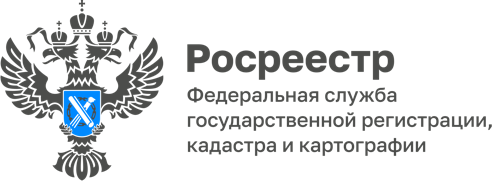 Эксперты регионального Управления получили награды Губернатора Ярославской областиВ торжественной обстановке парадного зала губернаторского дома Ярославского художественного музея специалистам Управления Росреестра по Ярославской области вручены награды Губернатора Ярославской области М.Я. Евраева. Начальник Переславского отдела Управления Ирина Макарова и и.о. начальника отдела повышения качества данных ЕГРН Вера Бергер получили почетную грамоту и благодарность за многолетний добросовестный труд, вклад в становление и развитие правового государства, правовое просвещение граждан в Ярославской области. «Почетные награды получили специалисты, которые в течение многих лет трудятся на благо нашего ведомства, общества и государства. Растить и поощрять достойные кадры – одна из важнейших задач органов Росреестра», - отметила руководитель Управления Елена Галеева.Контакты для СМИ:Анисимова Марина,Пресс-служба Управления Росреестра по Ярославской области+7 (4852) 73 98 54, pr.yarufrs@r76.rosreestr.ruhttps://rosreestr.gov.ru/150999, г. Ярославль, пр-т Толбухина, д. 64а